В соответствии с пунктом 6 части 1 статьи 9 и частью 3 статьи 67 Федерального Закона «Об образовании в Российской Федерации» от 29.12.2014 года № 273-ФЗ в части обеспечения территориальной доступности муниципальных образовательных организаций, осуществляющих образовательную деятельность по основным общеобразовательным программам – образовательным программам дошкольного образования, в целях обеспечения реализации права граждан на получение общедоступного и бесплатного дошкольного образования,ПРИКАЗЫВАЮ:Закрепить муниципальные образовательные организации, осуществляющие образовательную деятельность по основным общеобразовательным программам – образовательным программам дошкольного образования, за территорией города Ярославля.Считать утратившим силу приказ департамента образования мэрии города Ярославля от 09.03.2016 № 01-05/170 «О закреплении муниципальных образовательных организаций, осуществляющих образовательную деятельность по основным общеобразовательным программам – образовательным программам дошкольного образования, за территорией города Ярославля». Контроль за исполнением приказа возложить на начальника отдела дошкольного образования Плескевич М.В.Приказ вступает в силу со дня его опубликования.Директор департамента        	                                                                              Е.А.Иванова				    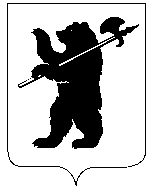 ДЕПАРТАМЕНТ ОБРАЗОВАНИЯМЭРИИ ГОРОДА ЯРОСЛАВЛЯПРИКАЗДЕПАРТАМЕНТ ОБРАЗОВАНИЯМЭРИИ ГОРОДА ЯРОСЛАВЛЯПРИКАЗДЕПАРТАМЕНТ ОБРАЗОВАНИЯМЭРИИ ГОРОДА ЯРОСЛАВЛЯПРИКАЗ14.03.201714.03.2017№ 01-05/205О закреплении муниципальных образовательных организаций, осуществляющих образовательную деятельность по основным общеобразовательным программам – образовательным программам дошкольного образования, за территорией города Ярославля